İlçesi			:EDREMİT                                                                                                               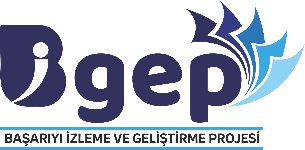 Okul/Kurum Adı	:EDREMİT MESLEKİ VE TEKNİK ANADOLU LİSESİOKUL ÇALIŞMA RAPORUPROJE ÇALIŞMALARIBAŞARIYI İZLEME VE GELİŞTİRME(BİGEP) PROJESİNİN İLGİLİ MADDESİPROJE TÜRÜ(YEREL-ULUSAL-ETWİNNİNG-TÜBİTAK-ERASMUS VB. )YAPILAN ÇALIŞMALAR(ÖZET OLARAK BELİRTİLECEKTİR)YAPILAN ÇALIŞMADAN SORUMLUYÖNETİCİ VEYA ÖĞRETMENYAPILAN ÇALIŞMAYA AİT BAĞLANTI ADRESİ(WEB SAYFASI, SOSYAL MEDYA HESAPLARI)ÇALIŞMANIN BAŞLAMA VE BİTİŞ TARİHLERİ3.6 Değerler eğitimi kapsamında okul/kurumlar tarafından iyi uygulama örnekleri fotoğraflarıyla,
okul/kurum web sitelerinde ve çeşitli sosyal medya platformlarında yayınlanarak kamuoyu desteği
sağlanır.
• Okul İdaresi, değerler eğitimi kapsamında yapılacak tüm etkinliklerinin okul web sitesinde
yayınlanmasını sağlar. Okulda, ayın değeri tanıtımı ve etkinlikleri vb. faaliyetler yüz yüze /
çevrimiçi ortamda düzenlenir.YEREL(VAR MISIN YOK MUSUN PROJESİ)Enfeksiyonlardan korunma ve kişisel temizlik konusu özellikle covid 19’a karşı alınacak önlemler kapsamında tüm öğretmenlere eğitim verilmiştirKadriye ÖĞÜTLÜFatma KILIÇhttp://meb.ai/KBa1PBhttp://meb.ai/ss9ewlhttp://meb.ai/etxZnf04.10.20213.6 Değerler eğitimi kapsamında okul/kurumlar tarafından iyi uygulama örnekleri fotoğraflarıyla,
okul/kurum web sitelerinde ve çeşitli sosyal medya platformlarında yayınlanarak kamuoyu desteği
sağlanır.
• Okul İdaresi, değerler eğitimi kapsamında yapılacak tüm etkinliklerinin okul web sitesinde
yayınlanmasını sağlar. Okulda, ayın değeri tanıtımı ve etkinlikleri vb. faaliyetler yüz yüze /
çevrimiçi ortamda düzenlenir.YEREL(VAR MISIN YOK MUSUN PROJESİ)Hayvanları koruma konusunda farkındalık oluşturmak için okulumuz grafik tasarım alan öğrencilerinin katılımıyla, öğrenciler tarafından çekilen resimlerden oluşan resim sergisi yapılmıştır.Müberra KUTLUKIZGüldane ARSLANFatma KILIÇhttp://meb.ai/KBa1PBhttp://meb.ai/ss9ewlhttp://meb.ai/J63gmQ04.10.20213.6 Değerler eğitimi kapsamında okul/kurumlar tarafından iyi uygulama örnekleri fotoğraflarıyla,
okul/kurum web sitelerinde ve çeşitli sosyal medya platformlarında yayınlanarak kamuoyu desteği
sağlanır.
• Okul İdaresi, değerler eğitimi kapsamında yapılacak tüm etkinliklerinin okul web sitesinde
yayınlanmasını sağlar. Okulda, ayın değeri tanıtımı ve etkinlikleri vb. faaliyetler yüz yüze /
çevrimiçi ortamda düzenlenirYEREL(VAR MISIN YOK MUSUN PROJESİ)Grafik ve tasarım öğretmeni Müberra KUTLUKIZ koordinatörlüğünde okulumuza görsel güzellik kazandırmak, öğrencileri okula bağlamak ve devamsızlık oranlarını azaltmak, eğitim ortamını daha eğlenceli hale getirmek amacıyla öğrencilerin katılımıyla atık konteynerlerinin üzerine resim çalışması yapıldı. Bu çalışma yapılırken önce konteynerler dezenfekte edildi. Etkinlik tüm hijyen ve Covit 19 önlemleri alınarak iş sağlığı ve güvenliği kurallarına uygun olarak yapıldı.Müberra KUTLUKIZFatma KILIÇhttp://meb.ai/KBa1PBhttp://meb.ai/ss9ewlhttp://meb.ai/tjOmoR1 Kasım -25 Kasım 20213.6 Değerler eğitimi kapsamında okul/kurumlar tarafından iyi uygulama örnekleri fotoğraflarıyla,
okul/kurum web sitelerinde ve çeşitli sosyal medya platformlarında yayınlanarak kamuoyu desteği
sağlanır.
• Okul İdaresi, değerler eğitimi kapsamında yapılacak tüm etkinliklerinin okul web sitesinde
yayınlanmasını sağlar. Okulda, ayın değeri tanıtımı ve etkinlikleri vb. faaliyetler yüz yüze /
çevrimiçi ortamda düzenlenir.YEREL(VAR MISIN YOK MUSUN PROJESİ)Kızılay konulu kısa film gösterimi yapıldı. Sınıflardaki etkileşimli tahtalardan kızılay filmi öğrencilerimize sunuldu. Öğretmenlerimiz tarafından konu ile ilgili bilgilendirme yapıldı.Ders ÖğretmenleriFatma KILIÇhttp://meb.ai/KBa1PBhttp://meb.ai/ss9ewlhttp://meb.ai/KLlwAP23/11/20213.6 Değerler eğitimi kapsamında okul/kurumlar tarafından iyi uygulama örnekleri fotoğraflarıyla,
okul/kurum web sitelerinde ve çeşitli sosyal medya platformlarında yayınlanarak kamuoyu desteği
sağlanır.
• Okul İdaresi, değerler eğitimi kapsamında yapılacak tüm etkinliklerinin okul web sitesinde
yayınlanmasını sağlar. Okulda, ayın değeri tanıtımı ve etkinlikleri vb. faaliyetler yüz yüze /
çevrimiçi ortamda düzenlenir.YEREL(VAR MISIN YOK MUSUN PROJESİ)Kişisel bakım ve kişisel temizlik konusu özellikle covid 19’a karşı alınacak önlemler kapsamında okulumuz pansiyonu öğrencilerine sunum yapılmıştır.Kadriye ÖĞÜTLÜFatma KILIÇhttp://meb.ai/KBa1PBhttp://meb.ai/ss9ewlhttp://meb.ai/Eqpd8t10.11.20213.6 Değerler eğitimi kapsamında okul/kurumlar tarafından iyi uygulama örnekleri fotoğraflarıyla,
okul/kurum web sitelerinde ve çeşitli sosyal medya platformlarında yayınlanarak kamuoyu desteği
sağlanır.
• Okul İdaresi, değerler eğitimi kapsamında yapılacak tüm etkinliklerinin okul web sitesinde
yayınlanmasını sağlar. Okulda, ayın değeri tanıtımı ve etkinlikleri vb. faaliyetler yüz yüze /
çevrimiçi ortamda düzenlenir.YEREL(VAR MISIN YOK MUSUN PROJESİ)Futbol Gençler A Erkek Mahalli Müsabakalarına okulumuz futbol takımı Beden Eğitimi ve Spor Öğretmeni Can ATASAVUN koordinatörlüğünde katılmış ve Balıkesir ili Edremit Birincisi olmuştur.Can ATASAVUNhttp://meb.ai/KBa1PBhttp://meb.ai/ss9ewlhttp://meb.ai/EvkYGC22.11.2021-15.12.20213.6 Değerler eğitimi kapsamında okul/kurumlar tarafından iyi uygulama örnekleri fotoğraflarıyla,
okul/kurum web sitelerinde ve çeşitli sosyal medya platformlarında yayınlanarak kamuoyu desteği
sağlanır.
• Okul İdaresi, değerler eğitimi kapsamında yapılacak tüm etkinliklerinin okul web sitesinde
yayınlanmasını sağlar. Okulda, ayın değeri tanıtımı ve etkinlikleri vb. faaliyetler yüz yüze /
çevrimiçi ortamda düzenlenirYEREL(VAR MISIN YOK MUSUN PROJESİ)Babası vefat etmiş öğrencimiz için maddi ve manevi destek amacıyla Havran ilçesinde bulunan evine ziyaret yapıldı.Fatma KILIÇİsmet Arzu ÇAKMAKUtkucan DUMANhttp://meb.ai/KBa1PBhttp://meb.ai/ss9ewlhttp://meb.ai/JJlI1Q03/12/20213.6 Değerler eğitimi kapsamında okul/kurumlar tarafından iyi uygulama örnekleri fotoğraflarıyla,
okul/kurum web sitelerinde ve çeşitli sosyal medya platformlarında yayınlanarak kamuoyu desteği
sağlanır.
• Okul İdaresi, değerler eğitimi kapsamında yapılacak tüm etkinliklerinin okul web sitesinde
yayınlanmasını sağlar. Okulda, ayın değeri tanıtımı ve etkinlikleri vb. faaliyetler yüz yüze /
çevrimiçi ortamda düzenlenirYEREL(VAR MISIN YOK MUSUN PROJESİ)Babası vefat etmiş öğrencimiz için maddi ve manevi destek amacıyla öğrencimizin Akçay İkizçayda  bulunan evine ziyaret yapıldı. Kızılay ile iletişime geçilerek söz konusu kurum ile koordinasyon yapılmıştır.Fatma KILIÇMuhammet ÇOMAKTEKİNUtkuca DUMANhttp://meb.ai/KBa1PBhttp://meb.ai/ss9ewlhttp://meb.ai/JJlI1Q30.12.2021